                                                                                                                            проект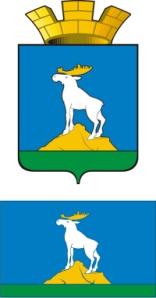 ГЛАВА НИЖНЕСЕРГИНСКОГО ГОРОДСКОГО ПОСЕЛЕНИЯПОСТАНОВЛЕНИЕ__.04.2022 г.               № _____г. Нижние Серги О внесении изменений в административный регламент предоставления муниципальной услуги «Признание молодых семей участниками мероприятия по обеспечению жильем молодых семей ведомственной целевой программы "Оказание государственной поддержки гражданам в обеспечении жильем и оплате жилищно-коммунальных услуг" государственной программы Российской Федерации "Обеспечение доступным и комфортным жильем и коммунальными услугами граждан Российской Федерации», утвержденный постановлением главы Нижнесергинского городского поселения от 26.11.2020 № 386 Руководствуясь Федеральным законом от 06.10.2003 № 131-ФЗ "Об общих принципах организации местного самоуправления в Российской Федерации", постановлением Правительства Российской Федерации от 17.12.2010 № 1050-ПП "О реализации отдельных мероприятий государственной программы Российской Федерации "Обеспечение доступным и комфортным жильем и коммунальными услугами граждан Российской Федерации", постановлением главы Нижнесергинского городского поселения от 01.07.2010 № 163 «О порядке разработки и утверждения Административных регламентов исполнения муниципальных функций (предоставления муниципальных услуг)», постановлением главы Нижнесергинского городского поселения от 28.07.2015 № 262 «Об утверждении муниципальной программы «Обеспечение жильем молодых семей на территории Нижнесергинского городского поселения до 2024 года»,ПОСТАНОВЛЯЮ:1. Внести изменения в административный регламент предоставления муниципальной услуги «Признание молодых семей участниками мероприятия по обеспечению жильем молодых семей ведомственной целевой программы "Оказание государственной поддержки гражданам в обеспечении жильем и оплате жилищно-коммунальных услуг" государственной программы Российской Федерации "Обеспечение доступным и комфортным жильем и коммунальными услугами граждан Российской Федерации», утвержденный постановлением главы Нижнесергинского городского поселения от 26.11.2020 № 386 «Об утверждении административного регламента предоставления муниципальной услуги «Признание молодых семей участниками мероприятия по обеспечению жильем молодых семей ведомственной целевой программы "Оказание государственной поддержки гражданам в обеспечении жильем и оплате жилищно-коммунальных услуг" государственной программы Российской Федерации "Обеспечение доступным и комфортным жильем и коммунальными услугами граждан Российской Федерации», изложив его в новой редакции (прилагается).2. Опубликовать настоящее постановление путем размещения полного текста на официальном сайте Нижнесергинского городского поселения в сети «Интернет».3. Контроль исполнения настоящего постановления оставляю за собой.Глава Нижнесергинского городского поселения                                                               А.М. Чекасин УтвержденПостановлением главы Нижнесергинского городского поселенияот 26.11.2020 № 386 (с изменениями от __.042022 № __)АДМИНИСТРАТИВНЫЙ РЕГЛАМЕНТпредоставления муниципальной услуги «Признание молодых семей участниками мероприятия по обеспечению жильем молодых семей ведомственной целевой программы "Оказание государственной поддержки гражданам в обеспечении жильем и оплате жилищно-коммунальных услуг" государственной программы Российской Федерации "Обеспечение доступным и комфортным жильем и коммунальными услугами граждан Российской Федерации»Раздел 1. Общие положения1.1. Административный регламент предоставления муниципальной услуги «Признание молодых семей участниками мероприятия по обеспечению жильем молодых семей ведомственной целевой программы "Оказание государственной поддержки гражданам в обеспечении жильем и оплате жилищно-коммунальных услуг" государственной программы Российской Федерации "Обеспечение доступным и комфортным жильем и коммунальными услугами граждан Российской Федерации" (далее - Административный регламент) разработан в целях повышения качества предоставления и доступности муниципальной услуги, и определяет порядок, сроки и последовательность административных процедур (действий) при предоставлении муниципальной услуги.1.2. Заявителем предоставления муниципальной услуги выступает молодая семья, в том числе молодая семья, имеющая одного ребенка и более, где один из супругов не является гражданином Российской Федерации, а также неполная молодая семья, состоящая из одного молодого родителя, являющегося гражданином Российской Федерации, и одного ребенка и более, соответствующие следующим требованиям:а) возраст каждого из супругов либо одного родителя в неполной семье на день принятия органом исполнительной власти субъекта Российской Федерации решения о включении молодой семьи - участницы мероприятия ведомственной целевой программы в список претендентов на получение социальной выплаты в планируемом году не превышает 35 лет;б) молодая семья признана нуждающейся в жилом помещении;в) наличие у семьи доходов, позволяющих получить кредит, либо иных денежных средств, достаточных для оплаты расчетной (средней) стоимости жилья в части, превышающей размер предоставляемой социальной выплаты.1.3. От имени Заявителей с заявлениями о предоставлении муниципальной услуги вправе обратиться их представители, действующие в силу полномочий, основанных на доверенности или иных законных основаниях.Полномочия представителя должны быть подтверждены в соответствии с Гражданским кодексом Российской Федерации:1) нотариально удостоверенной доверенностью;2) доверенностью, приравненной к нотариальной удостоверенной.Полномочия опекуна или попечителя подтверждаются решением судебных органов об установлении опеки.1.4. Требования к порядку информирования о предоставлении муниципальной услуги.Муниципальная услуга предоставляется Администрацией Нижнесергинского городского поселения (далее - Администрация). Ответственным за предоставление муниципальной услуги является отдел по социальным и экономическим вопросам Администрации (далее - Отдел).1.5. Информацию о месте нахождения органа, предоставляющего муниципальную услугу, можно получить на официальном сайте Администрации в информационно-телекоммуникационной сети Интернет (далее - сеть Интернет): http://adminsergi.ru, адрес электронной почты: nsergigp@mail.ru.1.6. Информацию о порядке предоставления муниципальной услуги, сведения о ходе ее предоставления заявитель может получить по выбору:1) непосредственно в Администрации;2) с использованием средств телефонной, почтовой связи, электронной почты;3) на официальном сайте Администрации;4) при личном обращении в Отдел, в многофункциональный центр (далее - МФЦ).1.7. Информация о порядке предоставления муниципальной услуги должна содержать следующие сведения:- требования к письменному запросу заявителей о предоставлении информации о порядке предоставления муниципальной услуги;- перечень документов, необходимых для получения муниципальной услуги;- текст Административного регламента с приложениями;- краткое описание порядка предоставления муниципальной услуги;- образцы оформления документов, необходимых для получения муниципальной услуги, и требования к ним.1.8. Информация по вопросам предоставления муниципальной услуги размещается в федеральной государственной информационной системе "Портал государственных услуг Российской Федерации" (http://gosuslugi.ru) и "Реестр государственных и муниципальных услуг Свердловской области" http://rgu4/egov66/ru, на официальном сайте Администрации (http://adminsergi.ru); МФЦ (http://www.mfc66.ru).1.9. При подаче заявления и документов для предоставления услуги в электронном виде посредством Портала государственных и муниципальных услуг информацию о ходе предоставления услуги можно получить в "Личном кабинете" Портала государственных и муниципальных услуг (далее - ЕПГУ).1.10. В случае письменного обращения за предоставлением информации, заявитель указывает свои фамилию, имя, отчество (при наличии), почтовый адрес, по которому должен быть направлен ответ или уведомление о переадресации обращения.Раздел 2. Стандарт предоставления муниципальной услуги2.1. Наименование муниципальной услуги - "Признание молодых семей участниками мероприятия по обеспечению жильем молодых семей ведомственной целевой программы "Оказание государственной поддержки гражданам в обеспечении жильем и оплате жилищно-коммунальных услуг" государственной программы Российской Федерации "Обеспечение доступным и комфортным жильем и коммунальными услугами граждан Российской Федерации".2.2. Муниципальная услуга предоставляется Администрацией. Ответственным за исполнение муниципальной услуги является Отдел.2.3. Результатом предоставления муниципальной услуги является принятие решения в форме:- постановления главы Нижнесергинского городского поселения о признании заявителей участниками мероприятия по обеспечению жильем молодых семей ведомственной целевой программы "Оказание государственной поддержки гражданам в обеспечении жильем и оплате жилищно-коммунальных услуг" государственной программы Российской Федерации "Обеспечение доступным и комфортным жильем и коммунальными услугами граждан Российской Федерации" (далее - мероприятие);- уведомления об отказе в признании заявителей участниками мероприятия. 	2.4. Срок предоставления муниципальной услуги - 10 рабочих дней с момента регистрации в Администрации заявления по форме (приложение № 1) и необходимых документов. Заявление подается в двух экземплярах - один экземпляр возвращается заявителю с указанием даты принятия заявления и приложенных к нему документов.	При предоставлении муниципальной услуги посредством МФЦ в общий срок предоставления услуги не входит срок доставки документов из МФЦ в Администрацию и обратно.	2.5. Перечень нормативных правовых актов, регулирующих отношения, возникающие в связи с предоставлением муниципальной услуги указан в приложении № 2.	2.6. Перечень документов, необходимых для получения муниципальной услуги.2.6.1. Для участия в мероприятии в целях использования социальной выплаты:2.6.1.1. Для оплаты цены договора купли-продажи жилого помещения (за исключением случаев, когда оплата цены договора купли-продажи предусматривается в составе цены договора с уполномоченной организацией на приобретение жилого помещения на первичном рынке жилья).2.6.1.2. Для оплаты цены договора строительного подряда на строительство жилого дома (далее - договор строительного подряда).2.6.1.3. Для осуществления последнего платежа в счет уплаты паевого взноса в полном размере, после уплаты которого жилое помещение переходит в собственность молодой семьи (в случае если молодая семья или один из супругов в молодой семье является членом жилищного, жилищно-строительного, жилищного накопительного кооператива (далее - кооператив)).2.6.1.4. Для уплаты первоначального взноса при получении жилищного кредита, в том числе ипотечного, или жилищного займа (далее - жилищный кредит) на приобретение жилого помещения по договору купли-продажи или строительство жилого дома.2.6.1.5. Для оплаты цены договора с уполномоченной организацией на приобретение в интересах молодой семьи жилого помещения на первичном рынке жилья, в том числе на оплату цены договора купли-продажи жилого помещения (в случаях, когда это предусмотрено договором с уполномоченной организацией) и (или) оплату услуг указанной организации.2.6.1.6. Для уплаты цены договора участия в долевом строительстве, который предусматривает в качестве объекта долевого строительства жилое помещение, содержащего одно из условий привлечения денежных средств участников долевого строительства, установленных пунктом 5 части 4 статьи 4 Федерального закона "Об участии в долевом строительстве многоквартирных домов и иных объектов недвижимости и о внесении изменений в некоторые законодательные акты Российской Федерации" (далее - договор участия в долевом строительстве), или уплаты цены договора уступки участником долевого строительства прав требований по договору участия в долевом строительстве (далее - договор уступки прав требований по договору участия в долевом строительстве).2.6.1.7. Для уплаты первоначального взноса при получении жилищного кредита на уплату цены договора участия в долевом строительстве, на уплату цены договора уступки прав требований по договору участия в долевом строительстве,молодая семья подает в Администрацию следующие документы:а) заявление по форме согласно приложению № 1 к настоящему регламенту в 2 экземплярах (один экземпляр возвращается заявителю с указанием даты принятия заявления и приложенных к нему документов);б) копия документов, удостоверяющих личность каждого члена семьи;в) копия свидетельства о браке (на неполную семью не распространяется);г) документ, подтверждающий признание молодой семьи, нуждающейся в жилых помещениях;д) документы, подтверждающие признание молодой семьи, имеющей доходы, позволяющие получить кредит, либо иные денежные средства для оплаты расчетной (средней) стоимости жилья в части, превышающей размер предоставляемой социальной выплаты;2.6.2. Для участия в мероприятии в целях использования социальной выплаты:2.6.2.1. Для погашения суммы основного долга (части суммы основного долга) и уплаты процентов по жилищным кредитам на приобретение жилого помещения или строительство жилого дома или по кредиту (займу) на погашение ранее предоставленного жилищного кредита на приобретение жилого помещения или строительство жилого дома, за исключением иных процентов, штрафов, комиссий и пеней за просрочку исполнения обязательств по указанным жилищным кредитам или кредитам (займам) на погашение ранее предоставленного жилищного кредита;2.6.2.2. Для погашения суммы основного долга (части суммы основного долга) и уплаты процентов по жилищному кредиту на уплату цены договора участия в долевом строительстве или на уплату цены договора уступки прав требований по договору участия в долевом строительстве либо по кредиту (займу) на погашение ранее предоставленного жилищного кредита на уплату цены договора участия в долевом строительстве или на уплату цены договора уступки прав требований по договору участия в долевом строительстве (за исключением иных процентов, штрафов, комиссий и пеней за просрочку исполнения обязательств по указанным жилищным кредитам либо кредитам (займам) на погашение ранее предоставленного жилищного кредита), молодая семья подает в Администрацию следующие документы:а) заявление по форме согласно приложению к настоящему регламенту в 2 экземплярах (один экземпляр возвращается заявителю с указанием даты принятия заявления и приложенных к нему документов);б) копии документов, удостоверяющих личность каждого члена семьи;в) копия свидетельства о браке (на неполную семью не распространяется);г) выписка (выписки) из Единого государственного реестра недвижимости о правах на жилое помещение (жилой дом), приобретенное (построенное) с использованием средств жилищного кредита, либо при незавершенном строительстве жилого дома договор строительного подряда или иные документы, подтверждающие расходы по строительству жилого дома (далее - документы на строительство) в случае использования социальной выплаты в соответствии с пунктом 2.6.2.1.;д) копия договора участия в долевом строительстве (договора уступки прав требований по договору участия в долевом строительстве) в случае использования социальной выплаты в соответствии с пунктом 2.6.2.2;е) копия договора жилищного кредита;ж) копия договора кредита (займа) на погашение ранее предоставленного жилищного кредита - в случае использования социальной выплаты для погашения суммы основного долга (части суммы основного долга) и уплаты процентов по кредиту (займу) на погашение ранее предоставленного жилищного кредита;з) документ, подтверждающий признание молодой семьи, нуждающейся в жилом помещении на день заключения договора жилищного кредита;и) справка кредитора (заимодавца) об оставшейся части суммы основного долга по жилищному кредиту или кредиту (займу) на погашение ранее предоставленного жилищного кредита, для погашения которого используется социальная выплата, и сумме задолженности по выплате процентов за пользование соответствующим кредитом;2.6.3. Документы, предоставляемые заявителями и входящие в перечень услуг, которые являются необходимыми и обязательными для предоставления муниципальной услуги, предоставляемых организациями, участвующими в предоставлении муниципальных услуг:- для расчета платежеспособности молодая семья представляет в орган местного самоуправления один из следующих документов:1) справку из кредитной организации, в которой указан размер кредита (займа), который может быть предоставлен одному из членов молодой семьи, исходя из совокупного дохода семьи;2) справку организации, предоставляющей заем, в которой указан размер предоставляемого займа одному из членов молодой семьи;3) выписку о наличии средств на счете в банке, который открыт на одного из членов молодой семьи. Счет должен находиться в банке, расположенном на территории Российской Федерации. Счет в банке должен быть открыт в рублях;4) копию соглашения (договора займа) о предоставлении одному из членов молодой семьи займа на приобретение жилья. Копия соглашения (договора займа) представляется вместе с оригиналом для сличения подлинности;5) заявление о наличии государственного материнского (семейного) капитала, который она планирует использовать на приобретение жилого помещения или строительство жилого дома с использованием средств социальной выплаты на приобретение жилого помещения или строительство жилого дома и просит учесть средства государственного материнского (семейного) капитала при расчете платежеспособности;6) заявление о наличии областного материнского (семейного) капитала, который она планирует использовать на приобретение жилого помещения или строительство жилого дома с использованием средств социальной выплаты на приобретение жилого помещения или строительство жилого дома и просит учесть средства областного материнского (семейного) капитала при расчете платежеспособности.При расчете платежеспособности молодой семьи вышеуказанные документы учитываются в совокупности либо отдельно по желанию молодой семьи;7) документ, удостоверяющий права (полномочия) представителя (если с заявлением обращается представитель заявителя).2.6.4. Документы, удостоверяющие личность, подтверждающие родственные отношения, правоустанавливающие и правоподтверждающие документы на занимаемые, имеющиеся жилые помещения представляются в оригиналах и копиях. Копии документов после их проверки на соответствие оригиналу заверяются специалистом жилищного отдела или специалистом МФЦ. Представленные заявителями документы, выполненные не на русском языке, подлежат переводу на русский язык и заверению в установленном порядке.2.7. Документы, находящиеся в распоряжении государственных органов, органов местного самоуправления и иных органов, участвующих в предоставлении муниципальных услуг, которые заявители вправе представить по собственной инициативе.2.7.1. В случае если молодая семья в качестве подтверждения платежеспособности заявляет государственный материнский (семейный) капитал, она подает заявление в свободной форме, в котором в обязательном порядке указывается фамилия, имя, отчество получателя материнского капитала, страховой номер индивидуального лицевого счета (далее - СНИЛС), адрес фактического проживания, наименование Территориального отделения Пенсионного Фонда России, в котором находится дело лица, имеющего право на государственную поддержку. Отдел запрашивает сведения о размере (оставшейся части) материнского (семейного) капитала в Территориальном Отделении Пенсионного Фонда России по Свердловской области, в котором находится дело лица (заявителя), имеющего право на государственную поддержку. По собственной инициативе молодая семья может предоставить сведения о размере (оставшейся части) материнского (семейного) капитала самостоятельно. Документ из Территориального Отделения Пенсионного Фонда России по Свердловской области предоставляется в подлиннике и копии.2.7.2. В случае если молодая семья в качестве подтверждения платежеспособности заявляет областной материнский (семейный) капитал, она подает заявление в свободной форме, в котором в обязательном порядке указывается фамилия, имя отчество получателя областного материнского капитала, дату рождения получателя областного материнского капитала, паспортные данные получателя областного материнского капитала, наименование Территориального управления социальной политики, оформившего областной семейный капитал. Жилищный отдел запрашивает сведения о размере (оставшейся части) областного материнского (семейного) капитала в Территориальном Управлении социальной политики Свердловской области, оформившем областной материнский капитал. По собственной инициативе молодая семья может предоставить сведения о размере (оставшейся части) материнского (семейного) капитала самостоятельно. Документ из Территориального Управления социальной политики Свердловской области предоставляется в подлиннике и копии.2.7.3. Документ, подтверждающий регистрацию в системе индивидуального (персонифицированного) учета каждого члена семьи (СНИЛС).2.7.4. В случае если члены (один из членов) молодой семьи ранее не проживали на территории Нижнесергинского городского поселения, для признания участниками мероприятия специалист Отдела вправе запросить справку из органа местного самоуправления по предыдущему месту жительства заявителя о том, что право на улучшение жилищных условий с использованием социальной выплаты или иной формы государственной поддержки за счет средств федерального бюджета не реализовано.2.8.3. Непредставление заявителем документов, которые он вправе представить по собственной инициативе, не является основанием для отказа в предоставлении услуги.Указанные документы могут быть получены без участия заявителя в ходе межведомственного информационного обмена через систему межведомственного электронного взаимодействия (СМЭВ). Заявитель вправе по собственной инициативе представить эти документы.2.8. Перечень оснований для приостановления в предоставлении муниципальной услуги:1) заявителем предоставлена недостоверная (неполная) информация;2) заявитель или члены семьи заявителя обратились с письменным заявлением о приостановлении предоставления услуги, с указанием причин и срока приостановления;3) в случае смерти заявителя или членов семьи заявителя.2.9. В предоставлении муниципальной услуги отказывается в случае:1) несоответствие молодой семьи требованиям, предусмотренным п.1.2. Раздела 1 Административного регламента;2) непредставления или предоставления неполного пакета документов, указанных в п.2.6. настоящего Раздела Административного регламента;3) недостоверность сведений, содержащихся в представленных документах;4) ранее реализованное право на улучшение жилищных условий с использованием социальной выплаты или иной формы государственной поддержки за счет средств федерального бюджета, за исключением средств (части средств) материнского (семейного) капитала, а также мер государственной поддержки семей, имеющих детей, в части погашения обязательств по ипотечным жилищным кредитам, предусмотренных Федеральным законом "О мерах государственной поддержки семей, имеющих детей, в части погашения обязательств по ипотечным жилищным кредитам (займам) и о внесении изменений в статью 13.2 Федерального закона "Об актах гражданского состояния".2.10. Повторное рассмотрение вопроса о предоставлении гражданину муниципальной услуги допускается после устранения оснований для отказа.2.11. Запрещается требовать от заявителя:1) представления документов и информации или осуществления действий, представление или осуществление которых не предусмотрено нормативными правовыми актами, регулирующими отношения, возникающие в связи с предоставлением муниципальной услуги;2) представления документов и информации, которые в соответствии с нормативными правовыми актами Российской Федерации, нормативными правовыми актами Правительства Свердловской области и муниципальными правовыми актами находятся в распоряжении государственных органов, предоставляющих государственную услугу, иных государственных органов, органов местного самоуправления и (или) подведомственных государственным органам и органам местного самоуправления организаций, участвующих в предоставлении государственных или муниципальных услуг, за исключением документов, указанных в части 6 статьи 7 Федерального закона от 27 июля 2010 года № 210-ФЗ "Об организации предоставления государственных и муниципальных услуг";3) представления документов и информации, отсутствие и (или) недостоверность которых не указывались при первоначальном отказе в приеме документов, необходимых для предоставления муниципальной услуги, либо в предоставлении муниципальной услуги, за исключением следующих случаев:- изменения требований нормативных правовых актов, касающихся предоставления государственной или муниципальной услуги, после первоначальной подачи заявления о предоставлении муниципальной услуги;- наличия ошибок в заявлении о предоставлении муниципальной услуги и документах, поданных заявителем после первоначального отказа в приеме документов, необходимых для предоставления муниципальной услуги, либо в предоставлении муниципальной услуги и не включенных в представленный ранее комплект документов;- истечения срока действия документов или изменение информации после первоначального отказа в приеме документов, необходимых для предоставления муниципальной услуги, либо в предоставлении муниципальной услуги;- выявления документально подтвержденного факта (признаков) ошибочного или противоправного действия (бездействия) должностного лица органа, предоставляющего муниципальную услугу, работника многофункционального центра при первоначальном отказе в приеме документов, необходимых для предоставления муниципальной услуги. В данном случае в письменном виде за подписью руководителя органа, предоставляющего муниципальную услугу, руководителя многофункционального центра при первоначальном отказе в приеме документов, необходимых для предоставления муниципальной услуги уведомляется заявитель, а также приносятся извинения за доставленные неудобства.2.12. Запрещается отказывать заявителю:1) в приеме запроса и иных документов, необходимых для предоставления муниципальной услуги, в случае если запрос и документы, необходимые для предоставления муниципальной услуги, поданы в соответствии с информацией о сроках и порядке предоставления муниципальной услуги, опубликованной на ЕПГУ;2) в предоставлении муниципальной услуги в случае, если запрос и документы, необходимые для предоставления муниципальной услуги, поданы в соответствии с информацией о сроках и порядке предоставления муниципальной услуги, опубликованной на ЕПГУ.2.13. Муниципальная услуга предоставляется бесплатно.2.14. Максимальный срок ожидания в очереди при подаче заявления о предоставлении муниципальной услуги не превышает 15 минут. Максимальный срок ожидания в очереди при получении результата составляет не более 15 минут.2.15. Регистрация заявления о предоставлении муниципальной услуги с документами, указанными в п. 2.6. настоящего Раздела Административного регламента, поступившего в Администрацию посредством электронной связи в нерабочий или праздничный день, осуществляется в течение следующего за ним, рабочего дня.2.16. Требования к помещениям, в которых предоставляется муниципальная услуга, к месту ожидания и приема заявителей, размещению и оформлению визуальной, текстовой и мультимедийной информации о порядке предоставления муниципальной услуги:- здание, в котором предоставляется муниципальная услуга, располагается с учетом пешеходной доступности для заявителей от остановок общественного транспорта. Вход в здание оборудуется информационной табличкой (вывеской), содержащей информацию о наименовании органа местного самоуправления. На территории, прилегающей к месторасположению здания, в котором предоставляется муниципальная услуга, оборудуются места для парковки автотранспортных средств.Требования к помещениям, в которых предоставляется муниципальная услуга:1) помещения должны соответствовать санитарно-эпидемиологическим правилам и нормативам, правилам противопожарной безопасности;2) возможность самостоятельного передвижения по территории объекта, в котором предоставляется муниципальная услуга, входа в такой объект и выхода из него, посадки в транспортное средство и высадки из него, в том числе с использованием кресла-коляски;3) сопровождение инвалидов, имеющих стойкие расстройства функции зрения и самостоятельного передвижения, и оказание им помощи на объекте, в котором оказывается муниципальная услуга;4) надлежащее размещение оборудования и носителей информации, необходимых для обеспечения беспрепятственного доступа инвалидов к объектам, в которых предоставляется муниципальная услуга, с учетом ограничений их жизнедеятельности;5) дублирование необходимой для инвалидов звуковой и зрительной информации, а также надписей, знаков и иной текстовой и графической информации знаками, выполненными рельефно-точечным шрифтом Брайля, допуск сурдопереводчика и тифлосурдопереводчика;6) допуск на объект, в котором предоставляется муниципальная услуга, собаки-проводника при наличии документа, подтверждающего ее специальное обучение и выдаваемого по форме и в порядке, которые определяются федеральным органом исполнительной власти, осуществляющим функции по выработке и реализации государственной политики и нормативно-правовому регулированию в сфере социальной защиты населения;7) оказание специалистами Администрации предоставляющих муниципальные услуги населению, помощи инвалидам в преодолении барьеров, мешающих получению ими услуг наравне с другими лицами;8) места для ожидания в очереди находятся в холле или ином специально приспособленном помещении, оборудуются стульями и (или) кресельными секциями.В здании, где организуется прием заявителей, предусматриваются места общественного пользования (туалеты), места для хранения верхней одежды;9) для обеспечения возможности оформления документов места для приема заявителей оборудуются стульями и столами, оснащаются канцелярскими принадлежностями;10) места для информирования заявителей оборудуются визуальной, текстовой информацией, размещаемой на информационном стенде, который располагается в местах, обеспечивающих свободный доступ к ним;11) служебные кабинеты специалистов, участвующих в предоставлении муниципальной услуги, в которых осуществляется прием заявителей, должны быть оборудованы вывесками с указанием номера кабинета и фамилии, имени, отчества и должности специалиста, ведущего прием.2.17. Показателями доступности и качества предоставления муниципальной услуги являются:- количество обращений за получением муниципальной услуги;- количество получателей муниципальной услуги;- количество регламентированных посещений органа власти для получения муниципальной услуги;- возможность получения консультации специалиста Администрации по вопросам предоставления услуги:- по телефону;- через сеть Интернет;- по электронной почте;- при личном обращении;- при письменном обращении;- возможность получения муниципальной услуги в МФЦ и ЕГПУ;- своевременное, достоверное и полное информирование заявителя о ходе рассмотрения его заявления о предоставлении муниципальной услуги, в том числе через МФЦ и ЕПГУ;- минимальное количество документов, необходимых для предоставления одной муниципальной услуги;- минимальное количество межведомственных запросов для обеспечения получения муниципальной услуги, в том числе количество межведомственных запросов, осуществляемых с помощью системы межведомственного взаимодействия;- минимальное количество документов, самостоятельно предоставляемых заявителем для получения муниципальной услуги;- минимальное время ожидания от момента обращения за муниципальной услугой до фактического начала оказания муниципальной услуги;- соблюдение порядка проведения административных процедур специалистами Отдела;- получение заявителем муниципальной услуги своевременно и в соответствии со стандартом предоставления муниципальной услуги;- создание инвалидам всех необходимых условий доступности муниципальных услуг в соответствии с требованиями, установленными законодательными и иными нормативными правовыми актами;- комфортность получения муниципальной услуги: техническая оснащенность, санитарно-гигиенические условия помещения (освещенность, просторность, отопление), эстетическое оформление, вежливое, тактичное отношение специалистов отдела, осуществляющих предоставление муниципальной услуги, к заявителю;- профессиональная подготовка специалистов, предоставляющих муниципальную услугу;- возможность обжалования действий (бездействия) и решений, осуществляемых и принятых в ходе предоставления муниципальной услуги, в досудебном и в судебном порядке.2.18. Иные требования, в том числе учитывающие особенности предоставления муниципальной услуги в МФЦ и особенности предоставления услуги в электронной форме.2.18.1. Особенности выполнения административных процедур при предоставлении муниципальной услуги в МФЦ.1) Предоставление муниципальной услуги через МФЦ осуществляется в соответствии с Административным регламентом предоставления муниципальной услуги на основании соглашения о взаимодействии, заключенного Администрацией с МФЦ.2) МФЦ осуществляются следующие административные процедуры (действия):- информирование заявителей о порядке предоставления муниципальной услуги;- прием и регистрация заявления и документов;- выдачу результата предоставления услуги.Для получения муниципальной услуги заявитель предоставляет в МФЦ заявление о предоставлении услуги и необходимые документы, указанные в приложении № 3 к настоящему Административному регламенту.МФЦ принимает документы и выдает заявителю расписку о приеме заявления с указанием перечня принятых документов и даты приема в МФЦ.Принятый запрос регистрируется МФЦ. Принятые от заявителя документы передаются в Администрацию, не позднее следующего рабочего дня после приема в МФЦ по ведомости приема-передачи, оформленной передающей стороной в 2 экземплярах.3) После оформления результата муниципальной услуги Администрация, не позднее 3 дней, со дня регистрации ответа, передает его по ведомости приема-передачи, оформленной в 2 экземплярах, в МФЦ для выдачи заявителю.2.18.2. Предоставление муниципальной услуги в электронной форме через ЕГПУ (при наличии технической возможности).1) Для получения муниципальной услуги через ЕПГУ заявитель должен авторизоваться в личном кабинете. При направлении запроса о предоставлении муниципальной услуги в электронной форме заявитель формирует заявление на предоставление муниципальной услуги в форме электронного документа и подписывает его электронной подписью в соответствии с требованиями Федерального закона от 06 апреля 2011 года № 63-ФЗ "Об электронной подписи" и требованиями Федерального закона от 27 июля 2010 года № 210-ФЗ.2) При направлении запроса о предоставлении муниципальной услуги в электронной форме заявитель прикрепляет к заявлению о предоставлении муниципальной услуги документы, указанные в приложении № 3 к настоящему Административному регламенту, которые формируются и направляются в виде отдельных файлов в соответствии с требованиями законодательства.3) При направлении заявления и прилагаемых к нему документов в электронной форме представителем заявителя, действующим на основании доверенности, доверенность должна быть представлена в форме электронного документа, подписанного электронной подписью уполномоченного лица, выдавшего (подписавшего) доверенность.4) В течение 5 дней с даты направления запроса о предоставлении муниципальной услуги в электронной форме заявитель предоставляет в Администрацию документы, указанные в п.2.6. настоящего Раздела Административного регламента (в случае если запрос и документы в электронной форме не составлены с использованием электронной подписи в соответствии с действующим законодательством).5) Заявитель в электронной форме информируется о ходе выполнения запроса о предоставлении муниципальной услуги. 6) Результат предоставления муниципальной услуги направляется заявителю в форме электронного документа.3. Состав, последовательность и сроки выполнения административных процедур, требования к порядку их выполнения3.1. При предоставлении муниципальной услуги выполняются следующие административные процедуры:1) прием и регистрация заявления и прилагаемых к нему документов;2) рассмотрение документов и проверка содержащихся в них сведений;3) принятие решения о признании участниками мероприятия либо об отказе в признании участниками мероприятия;4) извещение заявителя о принятом решении.3.2. Основанием для начала исполнения административной процедуры "Прием и регистрация заявления и прилагаемых к нему документов" является обращение заявителя с письменным запросом в Отдел или в МФЦ.3.2.1. Специалист Отдела или специалист МФЦ осуществляет следующие административные действия:1) устанавливает личность и полномочия заявителя, в том числе проверяет документ, удостоверяющий личность и документ, подтверждающий полномочия, в случае если с заявлением обращается представитель физического лица;2) проверяет заявление и прилагаемые к нему документы на наличие подчисток, приписок, зачеркнутых слов и иных неоговоренных исправлений, серьезных повреждений, не позволяющих однозначно истолковать их содержание;3) осуществляет прием заявления (в 2-х экземплярах), в котором содержится перечень прилагаемых к нему документов, и документов с указанием недостатков в документах при их выявлении.4) один экземпляр заявления вручается заявителю.3.2.2. В случае подачи запроса посредством МФЦ прием и регистрацию документов, необходимых для предоставления муниципальной услуги, осуществляет специалист МФЦ. Регистрация запроса и документов производится в день их поступления в МФЦ с указанием даты и времени приема. Запрос и документы, принятые и зарегистрированные в МФЦ, передаются в Отдел не позднее следующего рабочего дня.3.2.3. Максимальное время приема заявления и прилагаемых к нему документов при личном обращении заявителя не превышает 15 минут.3.2.4. При отсутствии у заявителя, обратившегося лично, заполненного заявления или неправильном его заполнении специалист Отдела, работник МФЦ, ответственный за прием документов, консультирует заявителя по вопросам заполнения заявления.3.2.5. Результатом административной процедуры "Прием и регистрация заявления и прилагаемых к нему документов" является регистрация заявления и направление их специалисту Отдела, ответственному за рассмотрение документов.3.2.6. Срок выполнения административной процедуры составляет 3 дня.3.3. В случае подачи заявления через ЕПГУ прием заявления и документов осуществляет специалист Отдела, ответственный за предоставление услуги.3.4. Особенности регистрации и приема документов, поступивших через ЕПГУ. 3.4.1. Специалист Отдела обеспечивает прием документов, необходимых для предоставления муниципальной услуги, и регистрацию запроса без необходимости повторного представления заявителем таких документов на бумажном носителе.Срок регистрации запроса 3 рабочих дня.3.4.2. Предоставление муниципальной услуги начинается с момента приема и регистрации Отделом электронных документов, необходимых для предоставления муниципальной услуги, а также получения в установленном порядке информации.3.4.3. При получении запроса в электронной форме в автоматическом режиме осуществляется форматно-логический контроль запроса, проверяется наличие оснований для отказа в приеме запроса, указанных в настоящем Административном регламенте, а также осуществляются следующие действия:1) при наличии хотя бы одного из указанных оснований специалист Отдела, ответственный за предоставление муниципальной услуги, в срок, не превышающий срок предоставления муниципальной услуги, подготавливает письмо о невозможности предоставления муниципальной услуги;2) при отсутствии указанных оснований заявителю сообщается присвоенный запросу в электронной форме уникальный номер, по которому в соответствующем разделе ЕПГУ заявителю будет представлена информация о ходе выполнения указанного запроса.3.4.4. Прием и регистрация запроса, поступившего через ЕПГУ.После принятия запроса заявителя должностным лицом, уполномоченным на предоставление муниципальной услуги, статус запроса заявителя в личном кабинете на ЕПГУ обновляется до статуса "принято".3.5. Основанием для начала административной процедуры "Рассмотрение документов и проверка содержащихся в них сведений" является регистрация заявления.3.5.1. Специалист Отдела в течение 3 рабочих дней со дня регистрации заявления:1) устанавливает факт полноты предоставления заявителем необходимых документов;2) устанавливает соответствие документов требованиям законодательства;3) проверяет надлежащее оформление документов;4) запрашивает документы или сведения, содержащиеся в них, необходимые для предоставления муниципальной услуги, находящиеся в иных органах и организациях, в том числе посредством межведомственных запросов.С целью принятия решения о предоставлении муниципальной услуги, об отказе в предоставлении муниципальной услуги, специалист Отдела вправе получать и использовать информацию о предоставленных мерах социальной поддержки заявителю из Единой государственной информационной системы социального обеспечения.3.5.2. Результатом административной процедуры является проверка и рассмотрение представленных документов. Срок выполнения административной процедуры составляет 15 рабочих дней.3.6. После проверки документов или сведений, содержащихся в них, специалист Отдела передает все документы на рассмотрение Жилищной комиссии при администрации Нижнесергинского городского поселения (далее - Комиссия).3.7. Основанием для начала административной процедуры "Принятие решения о признании участниками мероприятия либо об отказе в признании участниками мероприятия" является рассмотренное заявление и представленные документы, прошедшие регистрацию.3.7.1. По результатам проверки и рассмотрения представленных документов и на основании протокола заседания Комиссии специалист Отдела в течение 2 рабочих дней готовит проект Постановления главы Нижнесергинского городского поселения о признании молодой семьи участниками мероприятия и направляет его на согласование и подписание в соответствии с установленным порядком издания муниципальных правовых актов.3.7.2. В случае отрицательного решения, принятого Комиссией, специалист Отдела в течение 2 рабочих дней готовит проект Уведомления Администрации об отказе в признании молодой семьи участниками мероприятия и направляет его на подписание.3.8. Извещение заявителя о принятом решении. 3.8.1. По выбору заявителя результат предоставления муниципальной услуги может быть предоставлен в форме документа на бумажном носителе или в форме электронного документа.Специалист Отдела не позднее чем через три рабочих дня со дня принятия решения направляет заявителю документ, подтверждающий принятое решение.3.8.2. При получении муниципальной услуги через МФЦ выдачу заявителям (их представителям) результатов предоставления муниципальной услуги осуществляет специалист МФЦ. Копия Постановления либо уведомление об отказе направляется в МФЦ не позднее чем через три рабочих дня с момента принятия решения, если иной способ получения не указан заявителем.3.8.3. В случае представления запроса в электронной форме специалист отдела не позднее чем через три рабочих дня со дня принятия решения направляет заявителю через ЕГПУ уведомление о принятом решении с указанием даты и места личного получения документа, подтверждающего принятое решение.3.8.4. Результатом административной процедуры является направление заявителю документа, подтверждающего принятое решение.3.9. Особенности получения сведений заявителем о ходе выполнения запроса, поступившего в Отдел через ЕПГУ (при наличии технической возможности).3.9.1. Информация о ходе предоставления муниципальной услуги направляется заявителю Отделом в срок, не превышающий 1 рабочий день после завершения выполнения соответствующего действия, на адрес электронной почты или с использованием средств ЕПГУ по выбору заявителя.3.9.2. При предоставлении муниципальной услуги в электронной форме заявителю направляется:1) уведомление о приеме и регистрации запроса и иных документов, необходимых для предоставления муниципальной услуги;2) уведомление о результатах рассмотрения документов, необходимых для предоставления муниципальной услуги;3) уведомление о принятом решении с указанием даты и места личного получения документа, подтверждающего принятое решение.3.11. Исправление допущенных опечаток и ошибок в выданных в результате предоставления муниципальной услуги документах осуществляется специалистами Отдела.3.11.1. При обнаружении Заявителем в выданном документе, подтверждающем принятое решение опечаток и ошибок, Заявитель обращается непосредственно в Отдел с письменным заявлением об исправлении ошибок (заявление может быть подано любым доступным способом) и приложением документа, в котором была допущена ошибка/опечатка. Отдел в срок не более чем в течение пяти рабочих дней, обязан рассмотреть представленное заявление и выдать Заявителю исправленный документ, подтверждающий принятое решение.Раздел 4. Порядок и формы контроля за исполнением административного регламента4.1 В целях эффективности, полноты, качества предоставления муниципальной услуги специалистом Отдела, при предоставлении муниципальной услуги, текущий контроль за соблюдением последовательности действий, определенных Административным регламентом, при предоставлении муниципальной услуги осуществляется заведующим Отделом.4.2. Периодический контроль осуществляется заместителем Главы Администрации в форме проверок соблюдения и исполнения специалистом Отдела положений настоящего Административного регламента.4.3. Задачами осуществления контроля являются:1) соблюдение специалистом Отдела Административного регламента, порядка и сроков осуществления административных действий и процедур;2) предупреждение и пресечение возможных нарушений прав и законных интересов заявителей;3) выявление имеющихся нарушений прав и законных интересов заявителей и устранение таких нарушений;4) совершенствование процесса предоставления муниципальной услуги.4.4. Помимо осуществления текущего и периодического контроля могут проводиться плановые и внеплановые проверки соблюдения последовательности действий исполнения муниципальной услуги и принятия решений.Плановые проверки осуществляются на основании годовых планов работы Администрации.Внеплановые проверки проводятся по конкретному обращению гражданина.При проведении проверки могут рассматриваться все вопросы, связанные с предоставлением муниципальной услуги (комплексные проверки), или отдельные вопросы (тематические проверки).Срок проведения проверки - не более 30 дней.4.5. Для проведения проверки полноты и качества предоставления муниципальной услуги распоряжением Администрации формируется комиссия.По результатам проверок составляется Акт (в соответствии с формой, утвержденной в Инструкции по делопроизводству в Администрации).В необходимых случаях издаются распоряжения Главы Нижнесергинского городского поселения с предписаниями обязывающими Отдел совершить действия, связанные с устранением нарушений требований настоящего Административного регламента.4.6. Специалист Отдела и специалисты МФЦ при предоставлении муниципальной услуги несут ответственность за соблюдение сроков и порядка предоставления муниципальной услуги, полноту и качество выполнения работ в соответствии с действующим законодательством.4.7. Заведующий Отделом несет ответственность за организацию и обеспечение предоставления муниципальной услуги в соответствии с действующим законодательством.4.8. Ответственность закрепляется в Положении об Отделе, должностных инструкциях заведующего отделом и специалиста Отдела.4.9. Контроль за предоставлением муниципальной услуги, в том числе со стороны граждан (не являющихся получателем муниципальной услуги), их объединений и организаций, не производится ввиду наличия прямого запрета, содержащегося в Федеральном законе от 27 июля 2006 года N 152-ФЗ "О персональных данных", на предоставление третьим лицам информации, включающей персональные данные.Раздел 5. Досудебный (внесудебный) порядок обжалования решений и действий (бездействий) органа, предоставляющего муниципальную услугу, а также их должностных лиц (специалистов)5.1. Если заявитель считает, что решения и действия (бездействие) Администрации, её должностных лиц и муниципальных служащих, многофункционального центра, работника многофункционального центра, предоставляющих муниципальные (государственные) услуги, нарушают его права и свободы либо не соответствуют закону или иному нормативному правовому акту и нарушают его права и законные интересы, незаконно возлагают на него какие-либо обязанности, то он вправе в течение трех месяцев со дня, когда ему стало известно о нарушении его прав, обжаловать указанные решения, действия (бездействие) во внесудебном порядке.5.2. Жалоба подается в письменной форме в Администрацию на решения и действия (бездействие) специалиста Отдела, осуществляющего предоставление муниципальной услуги, Главе Нижнесергинского городского поселения на решения и действия (бездействие) заведующего Отделом, заместителя Главы Администрации, в том числе при личном приеме заявителя, или в электронном виде, а также в многофункциональный центр.5.3. Жалобы на решения и действия (бездействие) работника многофункционального центра подаются руководителю этого многофункционального центра. Жалобы на решения и действия (бездействие) многофункционального центра подаются учредителю многофункционального центра или должностному лицу, уполномоченному нормативным правовым актом субъекта Российской Федерации.Порядок подачи и рассмотрения жалоб на решения и действия (бездействие) многофункционального центра, его работников устанавливается Правительством Российской Федерации.5.4. Жалоба должна содержать:1) наименование органа местного самоуправления, предоставляющего муниципальную (государственную) услугу, фамилию, имя, отчество (при наличии), должность должностного лица, муниципального служащего, либо многофункционального центра, его руководителя и (или) работника, решения и действия (бездействие) которых обжалуются;2) фамилию, имя, отчество (при наличии), сведения о месте жительства заявителя - физического лица либо наименование, сведения о месте нахождения заявителя - юридического лица, индивидуального предпринимателя, а также номер (номера) контактного телефона, адрес (адреса) электронной почты (при наличии) и почтовый адрес, по которым должен быть направлен ответ заявителю;3) сведения об обжалуемых решениях и действиях (бездействии) Администрации, должностных лиц и муниципальных служащих Администрации, многофункционального центра, работника многофункционального центра, предоставляющих муниципальные (государственные) услуги;4) доводы, на основании которых заявитель не согласен с решением и действием (бездействием) Администрации, предоставляющей муниципальную (государственную) услугу, муниципального служащего либо должностного лица, или многофункционального центра, работника многофункционального центра. Заявителем могут быть представлены документы (при наличии), подтверждающие доводы заявителя, либо их копии.5.5. В случае если жалоба подается через представителя заявителя, также представляется документ, подтверждающий полномочия на осуществление действий от имени заявителя. В качестве документа, подтверждающего полномочия на осуществление действий от имени заявителя, может быть представлена:1) оформленная в соответствии с законодательством Российской Федерации доверенность (для физических и юридических лиц);2) копия решения о назначении или об избрании либо приказа о назначении физического лица на должность, в соответствии с которым такое физическое лицо обладает правом действовать от имени заявителя без доверенности.5.6. Прием жалоб в письменной форме осуществляется Администрацией либо многофункциональными центрами, предоставляющими муниципальные (государственные) услуги, по месту предоставления муниципальной (государственной) услуги. Время приема жалоб должно совпадать со временем предоставления муниципальных (государственных) услуг.Жалоба в письменной форме может быть также направлена по почте и через многофункциональный центр.В случае подачи жалобы при личном приеме заявитель представляет документ, удостоверяющий личность в соответствии с законодательством Российской Федерации.5.7. В электронном виде жалоба может быть подана заявителем посредством:1) официального сайта Нижнесергинского городского поселения в сети Интернет (http://adminsergi.ru), в адрес Администрации, предоставляющей муниципальные (государственные) услуги;2) официального сайта многофункционального центра, единого портала государственных и муниципальных услуг; 3) при личном приеме заявителя.При подаче жалобы в электронном виде необходимые документы могут быть представлены в форме электронных документов, подписанных электронной подписью, вид которой предусмотрен законодательством Российской Федерации, при этом документ, удостоверяющий личность заявителя, не требуется.5.8. Жалоба может быть подана заявителем через многофункциональный центр предоставления государственных и муниципальных услуг.При поступлении жалобы многофункциональный центр предоставления государственных и муниципальных услуг обеспечивает ее передачу в уполномоченный на ее рассмотрение орган местного самоуправления в порядке и сроки, которые установлены соглашением о взаимодействии между многофункциональным центром предоставления государственных и муниципальных услуг и органом местного самоуправления, предоставляющим муниципальные (государственные) услуги (далее - соглашение о взаимодействии), но не позднее следующего рабочего дня со дня поступления жалобы.5.9. Жалоба рассматривается Главой Нижнесергинского городского поселения, заместителем Главы Администрации на нарушения специалиста Отдела, предоставляющего муниципальную услугу, руководителем МФЦ.5.10. В случае если жалоба подана заявителем в орган местного самоуправления либо учреждение, в компетенцию которого не входит принятие решения по жалобе в соответствии с требованиями настоящих особенностей, в течение 3 рабочих дней со дня ее регистрации указанный орган местного самоуправления либо учреждение направляет жалобу в уполномоченный на ее рассмотрение орган местного самоуправления либо учреждения и в письменной форме информирует заявителя о перенаправлении жалобы.При этом срок рассмотрения жалобы исчисляется со дня регистрации жалобы в уполномоченном на ее рассмотрение органе местного самоуправления либо учреждении.5.11. Заявитель может обратиться с жалобой, в том числе в следующих случаях:1) нарушение срока регистрации запроса заявителя о предоставлении муниципальной (государственной) услуги;2) нарушение срока предоставления муниципальной (государственной) услуги;3) требование у заявителя документов или информации либо осуществления действий, представление или осуществление которых не предусмотрено нормативными правовыми актами Российской Федерации, Свердловской области, органов местного самоуправления и административными регламентами предоставления муниципальной (государственной) услуги;4) отказ в приеме документов, представление которых предусмотрено нормативными правовыми актами Российской Федерации, Свердловской области, органов местного самоуправления и административными регламентами предоставления муниципальных (государственных) услуг;5) отказ в предоставлении муниципальной (государственной) услуги, если основания отказа не предусмотрены федеральными законами и принятыми в соответствии с ними нормативными правовыми актами Российской Федерации, Свердловской области, органов местного самоуправления и административными регламентами предоставления муниципальных (государственных) услуг;6) требование внесения заявителем при предоставлении муниципальной (государственной) услуги платы, не предусмотренной нормативными правовыми актами Российской Федерации, Свердловской области, органов местного самоуправления и административными регламентами предоставления муниципальных (государственных) услуг;7) отказ Администрации, предоставляющей муниципальную (государственную) услугу, муниципального служащего, должностного лица, либо работника многофункционального центра в исправлении допущенных опечаток и ошибок в выданных в результате предоставления муниципальной (государственной) услуги документах либо нарушение установленного срока таких исправлений;8) нарушение срока или порядка выдачи документов по результатам предоставления или муниципальной (государственной) услуги;9) приостановление предоставления муниципальной (государственной) услуги, если основания приостановления не предусмотрены федеральными законами и принятыми в соответствии с ними иными нормативными правовыми актами Российской Федерации, законами и иными нормативными правовыми актами Свердловской области, муниципальными правовыми актами;10) требование у заявителя при предоставлении муниципальной (государственной) услуги документов или информации, отсутствие и (или) недостоверность которых не указывались при первоначальном отказе в приеме документов, необходимых для предоставления муниципальной (государственной) услуги, либо в предоставлении муниципальной (государственной) услуги, за исключением случаев, предусмотренных пунктом 4 части 1 статьи 7 Федерального закона от 27 июля 2010 года № 210-ФЗ "Об организации предоставления государственных и муниципальных услуг".5.12. В Администрации определяются уполномоченные на рассмотрение жалоб должностные лица, которые обеспечивают прием и рассмотрение жалоб в соответствии с требованиями настоящих особенностей.5.13. В случае установления в ходе или по результатам рассмотрения жалобы признаков состава административного правонарушения, предусмотренного статьей 5.63 Кодекса Российской Федерации об административных правонарушениях, или признаков состава преступления должностное лицо, уполномоченное на рассмотрение жалоб, незамедлительно направляет соответствующие материалы в органы прокуратуры.5.14. Администрация, МФЦ при предоставлении муниципальной услуги, обеспечивают:1) оснащение мест приема жалоб;2) информирование заявителей о порядке обжалования решений и действий (бездействия) Администрации, предоставляющей муниципальные (государственные) услуги, муниципальных служащих либо должностных лиц посредством размещения информации на стендах в местах предоставления муниципальных (государственных) услуг, на официальном сайте Нижнесергинского городского поселения, официального сайта многофункционального центра в сети Интернет;3) консультирование заявителей о порядке обжалования решений и действий (бездействия) Администрации, предоставляющей муниципальные (государственные) услуги, муниципальных служащих, многофункционального центра, работника многофункционального центра либо должностных лиц, в том числе по телефону, электронной почте, при личном приеме.5.15. Жалоба, поступившая в Администрацию, многофункциональный центр, подлежит регистрации не позднее следующего рабочего дня со дня ее поступления. Жалоба рассматривается в течение 15 рабочих дней со дня ее регистрации, если более короткие сроки рассмотрения жалобы не установлены органом местного самоуправления, уполномоченными на ее рассмотрение.В случае обжалования отказа Администрации предоставляющей муниципальную (государственную) услугу, должностного лица органа местного самоуправления, муниципального служащего, либо многофункционального центра, работника многофункционального центра в приеме документов у заявителя либо в исправлении допущенных опечаток и ошибок или в случае обжалования заявителем нарушения установленного срока таких исправлений жалоба рассматривается в течение 5 рабочих дней со дня ее регистрации.5.16. По результатам рассмотрения жалобы в соответствии с частью 7 статьи 11.2 Федерального закона от 27 июля 2010 года N 210-ФЗ "Об организации предоставления государственных и муниципальных услуг" уполномоченный на ее рассмотрение орган местного самоуправления, либо многофункциональный центр принимает решение об удовлетворении жалобы либо об отказе в ее удовлетворении. Указанное решение принимается в форме акта уполномоченного на ее рассмотрение органа местного самоуправления, либо многофункционального центра.В случае признания жалобы подлежащей удовлетворению в ответе заявителю, дается информация о действиях, осуществляемых органом, предоставляющим муниципальную (государственную) услугу, многофункциональным центром в целях незамедлительного устранения выявленных нарушений при оказании муниципальной (государственной) услуги, а также приносятся извинения за доставленные неудобства и указывается информация о дальнейших действиях, которые необходимо совершить заявителю в целях получения муниципальной (государственной) услуги.В случае признания жалобы, не подлежащей удовлетворению в ответе заявителю, даются аргументированные разъяснения о причинах принятого решения, а также информация о порядке обжалования принятого решения.5.17. Ответ по результатам рассмотрения жалобы направляется заявителю не позднее дня, следующего за днем принятия решения, в письменной форме.5.18. В ответе по результатам рассмотрения жалобы указываются:1) наименование органа местного самоуправления, либо многофункционального центра, предоставляющего муниципальную (государственную) услугу, рассмотревшего жалобу, должность, фамилия, имя, отчество (при наличии) муниципального служащего либо должностного лица, принявшего решение по жалобе;2) номер, дата, место принятия решения, включая сведения о муниципальном служащем или должностном лице, многофункциональном центре, работнике многофункционального центра решение или действие (бездействие) которого обжалуется;3) фамилия, имя, отчество (при наличии) или наименование заявителя;4) основания для принятия решения по жалобе;5) принятое по жалобе решение;6) в случае, если жалоба признана обоснованной, то указываются сроки устранения выявленных нарушений, в том числе срок предоставления результата муниципальной (государственной) услуги, а также приносятся извинения за доставленные неудобства и указывается информация о дальнейших действиях, которые необходимо совершить заявителю в целях получения государственной или муниципальной услуги;7) в случае признания жалобы, не подлежащей удовлетворению в ответе заявителю, даются аргументированные разъяснения о причинах принятого решения, а также информация о порядке обжалования принятого решения.5.18. Ответ по результатам рассмотрения жалобы подписывается уполномоченным на рассмотрение жалобы должностным лицом органа местного самоуправления, либо многофункционального центра, предоставляющего муниципальные (государственные) услуги.По желанию заявителя ответ по результатам рассмотрения жалобы может быть представлен не позднее дня, следующего за днем принятия решения, в форме электронного документа (при наличии адреса электронной почты заявителя).5.19. Уполномоченный на рассмотрение жалобы орган местного самоуправления либо многофункциональный центр отказывает в удовлетворении жалобы в случаях:1) наличия вступившего в законную силу решения суда, арбитражного суда по жалобе о том же предмете и по тем же основаниям;2) подачи жалобы лицом, полномочия которого не подтверждены в порядке, установленном законодательством Российской Федерации;3) наличия решения по жалобе, принятого ранее в соответствии с требованиями настоящих особенностей в отношении того же заявителя и по тому же предмету жалобы.5.20. Уполномоченный на рассмотрение жалобы орган местного самоуправления либо многофункциональный центр при получении письменного обращения, в котором содержатся нецензурные либо оскорбительные выражения, угрозы жизни, здоровью и имуществу должностного лица, а также членов его семьи, вправе оставить обращение без ответа по существу поставленных в нем вопросов и сообщить заявителю, направившему обращение, о недопустимости злоупотребления правом.5.21. В случае если текст письменного обращения не поддается прочтению, ответ на обращение не дается и оно не подлежит направлению на рассмотрение в уполномоченный на рассмотрение жалобы орган, о чем в течение семи дней со дня регистрации обращения сообщается заявителю, направившему обращение, если его фамилия и почтовый адрес поддаются прочтению.Приложение № 1к Административному регламентупредоставления муниципальной услуги«Признание молодых семей участниками мероприятия по обеспечению жильем молодых семей ведомственной целевой программы "Оказание государственной поддержки гражданам в обеспечении жильем и оплате жилищно-коммунальных услуг" государственной программы Российской Федерации "Обеспечение доступным и комфортным жильем и коммунальными услугами граждан Российской Федерации»ФОРМАВ администрацию ________________________________________________________________ЗАЯВЛЕНИЕПрошу включить в состав участников мероприятия по обеспечению жильем молодых семей ведомственной целевой программы "Оказание государственной поддержки гражданам в обеспечении жильем и оплате жилищно-коммунальных услуг" государственной программы Российской Федерации "Обеспечение доступным и комфортным жильем и коммунальными услугами граждан Российской Федерации"  молодую семью в составе:супруг ___________________________________________________________________________________,(ф.и.о., дата рождения)паспорт: серия ___________ № _____________, выданный,_______________________________________,проживает по адресу: _____________________________________________________________ _________________________________________________________________________________________;супруга __________________________________________________________________________________,(ф.и.о., дата рождения)паспорт: серия __________ № ___________, выданный, _________________________________________, проживает по адресу: _______________________________________________________________________________________________________________________________________________________________;дети: ____________________________________________________________________________________,(ф.и.о., дата рождения)свидетельство о рождении (паспорт для ребенка, достигшего 14 лет)                                                             (ненужное вычеркнуть)серия ____________________ № _______________________, выданное (ый)________________________________________________________________________________________________________________, проживает по адресу: _____________________________________________________________________________________________________________________________________________________________;________________________________________________________________________________________,                                                                     (ф.и.о., дата рождения)свидетельство о рождении (паспорт для ребенка, достигшего 14 лет)                                                             (ненужное вычеркнуть)серия ____________________ № _______________________, выданное(ый) ______________________________________________________________________________________________________________,проживает по адресу ____________________________________________________________________________________________________________________________________________________________;_______________________________________________________________________________________,(ф.и.о., дата рождения) свидетельство о рождении (паспорт для ребенка, достигшего 14 лет)                                                             (ненужное вычеркнуть)серия ____________________ № _______________________, выданное(ый)______________________________________________________________________________________________________________, проживает по адресу ____________________________________________________________________ ______________________________________________________________________________________;С условиями участия в мероприятия по обеспечению жильем молодых семей ведомственной целевой программы "Оказание государственной поддержки гражданам в обеспечении жильем и оплате жилищно-коммунальных услуг" государственной программы Российской Федерации "Обеспечение доступным и комфортным жильем и коммунальными услугами граждан Российской Федерации" ознакомлен(ны) и обязуюсь (обязуемся) их выполнять. 1) ____________________________________________________ ______________ ____________________;                    (ф.и.о. совершеннолетнего члена семьи)                       (подпись)              (дата)2) __________________________________________________ _______________ _____________________;                    (ф.и.о. совершеннолетнего члена семьи)                        (подпись)             (дата)К заявлению прилагаются следующие документы:1) _______________________________________________________________________________________;(наименование и номер документа, кем и когда выдан)2) _______________________________________________________________________________________;(наименование и номер документа, кем и когда выдан)3) _______________________________________________________________________________________;(наименование и номер документа, кем и когда выдан)4) _______________________________________________________________________________________;(наименование и номер документа, кем и когда выдан)5) _______________________________________________________________________________________;(наименование и номер документа, кем и когда выдан)6) _______________________________________________________________________________________;(наименование и номер документа, кем и когда выдан)7) _______________________________________________________________________________________;(наименование и номер документа, кем и когда выдан)8) _______________________________________________________________________________________;(наименование и номер документа, кем и когда выдан)Заявление и прилагаемые к нему согласно перечню документы  приняты«__» ____________ 20__ г._______________________________  _____________________  __________________________           (должность лица,                              (подпись, дата)                  (расшифровка подписи)          принявшего заявление)Приложение № 2к Административному регламентупредоставления муниципальной услуги«Признание молодых семей участниками мероприятия по обеспечению жильем молодых семей ведомственной целевой программы "Оказание государственной поддержки гражданам в обеспечении жильем и оплате жилищно-коммунальных услуг" государственной программы Российской Федерации "Обеспечение доступным и комфортным жильем и коммунальными услугами граждан Российской Федерации»Переченьнормативных правовых актов, регулирующих отношения, возникающие в связи с предоставлением муниципальной услугиФедеральный закон от 27.07.2010 N 210-ФЗ "Об организации предоставления государственных и муниципальных услуг";Постановление Правительства Российской Федерации от 17.12.2010 N 1050 " О реализации отдельных мероприятий государственной программы Российской Федерации "Обеспечение доступным и комфортным жильем и коммунальными услугами граждан Российской Федерации";Постановление Правительства Свердловской области от 24.10.2013 № 1296-ПП «Об утверждении государственной программы Свердловской области «Реализация основных направлений государственной политики в строительном комплексе Свердловской области до 2024 года»";Постановление   Правительства   Российской   Федерации от 30.12.2017 № 1710-ПП «Об утверждении государственной программы Российской Федерации "Обеспечение доступным и комфортным жильем и коммунальными услугами граждан Российской Федерации"                    Постановление главы Нижнесергинского городского поселения от 28.07.2015 № 262 «Об утверждении муниципальной программы «Обеспечение жильем молодых семей на территории Нижнесергинского городского поселения до 2024 года»;